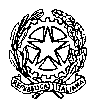 TRIBUNALE   DI   MASSA	SI AVVISA CHE, IN OTTEMPERANZA AL DECRETO LEGGE N. 18/2020 (EMERGENZA CORONAVIRUS), L’UDIENZA SI SVOLGE A PORTE CHIUSE.I TESTIMONI E LE PARTI DEI PROCESSI ACCEDERANNO ALL’AULA A CHIAMATA DEL CANCELLIERE O DEL CARABINIERE E COMUNQUE NON PRIMA DELL’ORARIO SOTTO INDICATO. NELL’ATTESA, RIMARRANNO A DISTANZA DI ALMENO UN METRO L’UNO DALL’ALTRO ATTENDENDO ALL’ARIA APERTA NEL PORTICATO ESTERNO ALL’EDIFICIO. ALL’INTERNO DELL’AULA, DOVRANNO INDOSSARE LA MASCHERINA E RIMANERE AD ALMENO UN METRO DALLE ALTRE PERSONE.DR  CONGIUSTA UDIENZA DEL GIORNO  04/01/2021COLLEGIO DE MATTIAUDIENZA DEL GIORNO  05/01/2021Riesame Calì h 9,30Dr BALDASSERONIUDIENZA DEL 05/01/2021DR Berrino UDIENZA DEL GIORNO 07/01/20211) Filip Sofica  ore 9,30  2) Arapi Idajet – ore 9,30 3)  Todaro Robertino  - ore 10,00 4) Rossi Lorenzo – ore 11 5) Pennucci Gianluca – ore 10 6) Cenderelli Donatella + 2 – ore 10,307) Lembo Luigi ore 12,008) Ghelfi Federica  ore 9,309) Landi Egistro – ore 11,30 10) Manfredi Sandro – ore 12 11) Foci Robert – ore 11,30 12) Maneschi Mario ore 9,30 13 Bernardini Aldo ore 12,0014) Garibaldi Constantino ore 12,3015) Poletti Davide ore 12,30 Dr BALDASSERONIUDIENZA DEL 07/01/2021 Cagetti + 1 ore 14:30Pellicani Fabrizio ore 14.15Dr BIASOTTIUDIENZA DEL GIORNO 7/1/2021dr TORIUDIENZA DEL GIORNO 8/1/2021DR  CONGIUSTAUDIENZA DEL GIORNO 08/01/2021Ordine orarioimputato19.00ALBERTI29.00BLINDA39.00MASI (map)410.00GIANNINI510.00SABADINI613.00FIORE713.00BETTIImputatooraMarri Mauro15.301RIGOLON SOLIDAD LUCIAORE 92VIETINA MICHELAORE 93ALTIERI STEFANOORE 104GIURGI MARIAORE 105MAURO ROSALBAORE 10,306SECK BAYE DAMEORE 117DELL’AMICO NICOLA + 2ORE 118CARGIOLLI RICCARDO + 1 ORE 11N. ORD.IMPUTATO1AREGHIOUI ZOHRAH 09:002DANCIU CRISTIAN +2H 09:003GAVRIC SASAH 09:004ZUNGRI PASQUALEH 09:005DI LAURO ALDOH 09:006MANFREDI DAVIDEH 09:307NICOLOSI GIANPIEROH 09:308DELL’AMICO MARIOH 09:309CASTELLOTTI ANNA MARIA  H 09:3010POPA NICOLAEH 09:3011CSIKI TAKO CLAUDIU CONSTANTINH 10:0012SAIDI YAYAH 10:0013MANNINI GUGLIELMO +2H 10:0014ALOUACH MOHAMEDH 10:0015VENTURINI GUIDOH 10,3016DAL PINO AMILCAREH 10,3017PARISI SIMONE +1H 10,3018KERCI ARMANDOH 11,0019IUSSI ROBERTOH 11,30Ordine orarioimputato19.00MHADI29.00DESTE39.00BUZESCU49.00BENEDETTI510.00ANIDA 610.00FIALDINI710.00MOUSTAINE810.30SANTUCCI910.30DAZZI1011.00VENTURINI1111.00MANCINI1211.00FERRI1312.00      BOGGI1412Hudorovic +1